À conversa com Isabel AlçadaNo âmbito da Semana da Leitura, a Biblioteca Paula Vicente desenvolveu uma série de atividades, entre elas a conversa com a autora Isabel Alçada que é uma professora, autora e política portuguesa. A conversa em torno dos livros é sempre uma boa conversa. Quando é uma conversa entre alunos, que gostam de ler, e a autora dos livros de eleição, a conversa torna-se deveras incrível. Foi o que aconteceu no dia 12 de março de 2024. A turma H do 7º ano, e alguns alunos de outras turmas que também se juntaram à conversa, esperavam ansiosamente na Biblioteca pela autora Isabel Alçada que chegou com um largo sorriso e que a todos acolheu. Depois de uma breve (e quase desnecessária) apresentação de Isabel Alçada, os alunos começaram a colocar questões que tinham preparado previamente. Foram muitas as questões. Os alunos estavam muito curiosos, especialmente pelo processo de escrita, pela escolha dos locais onde se desenvolve a ação, sobre as personagens e as promoções dos livros. Na celebração dos 50 anos do 25 de abril de 1974 não podia faltar a inevitável questão «Onde estava no 25 de abril?». Foi um momento de partilha de experiências e vivências que muito agradou aos alunos, mas também aos professores que se fizeram representar. Foram duas horas muito divertidas que terminaram com uma sessão de autógrafos improvisada e o anúncio do lançamento do novo livro da coleção Uma Aventura para breve. Quando a Escola vai ao teatro, tudo pode acontecer…Quero-vos mais do que a comida quer o sal. Poderia ser uma campanha de nutrição, mas é a comparação que Violeta faz para demonstrar o seu amor por seu pai, Leandro, rei de Helíria. Foi, precisamente, a peça Leandro, rei de Helíria que os alunos de 7º ano do Agrupamento de Escolas do Restelo assistiram no dia 18 de março. Esta visita de estudo foi promovida pelas docentes de português de 7º ano.  Encenada pela companhia Instantes D’Aplausos, a peça reúne todos os ingredientes para o sucesso, desde o drama e a comédia, passando por um bobo que nos faz apartes para melhor perceber o íntimo das personagens. O teatro é, claramente, um caminho para ajudar os nossos alunos a refletirem e a posicionarem-se perante o que os rodeia, mas também é uma forma divertida de olhar para um texto que é tratado em contexto de sala de aula. 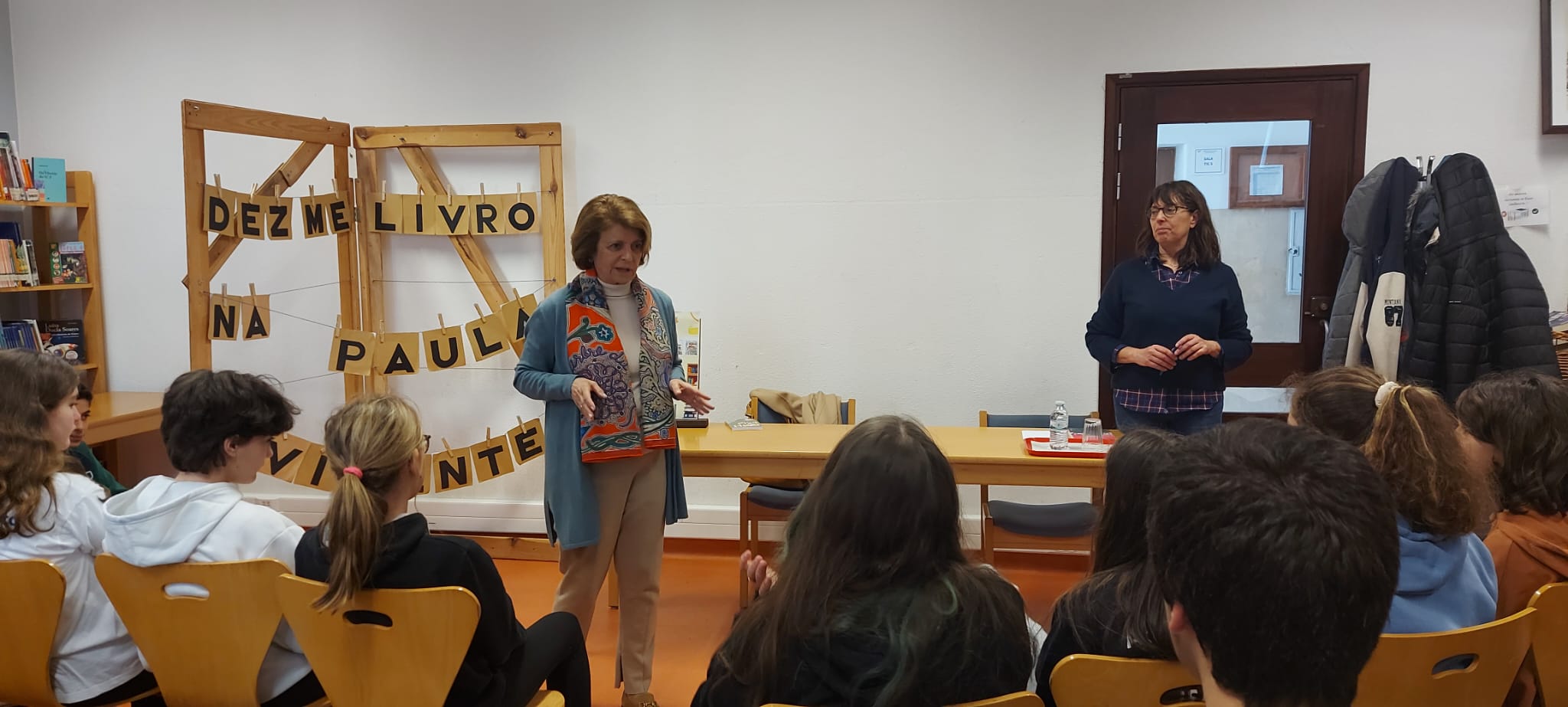 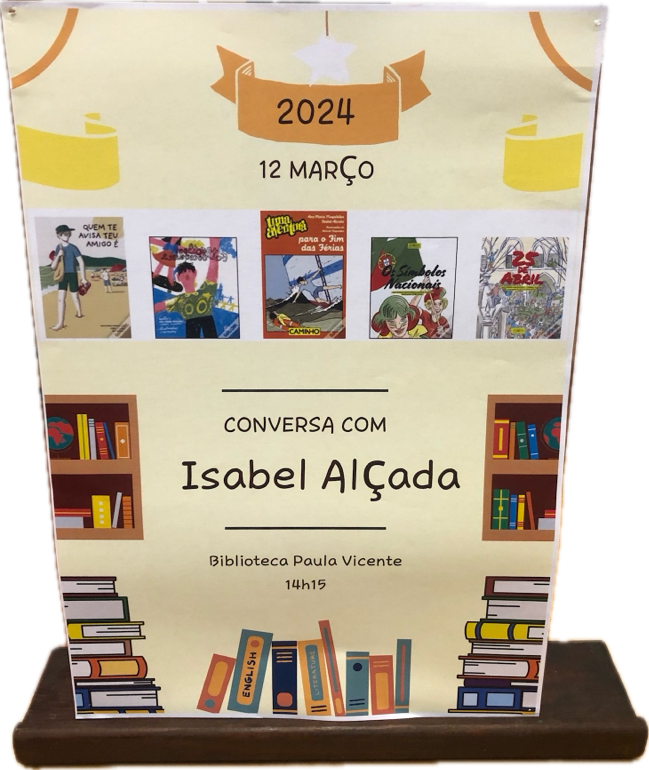 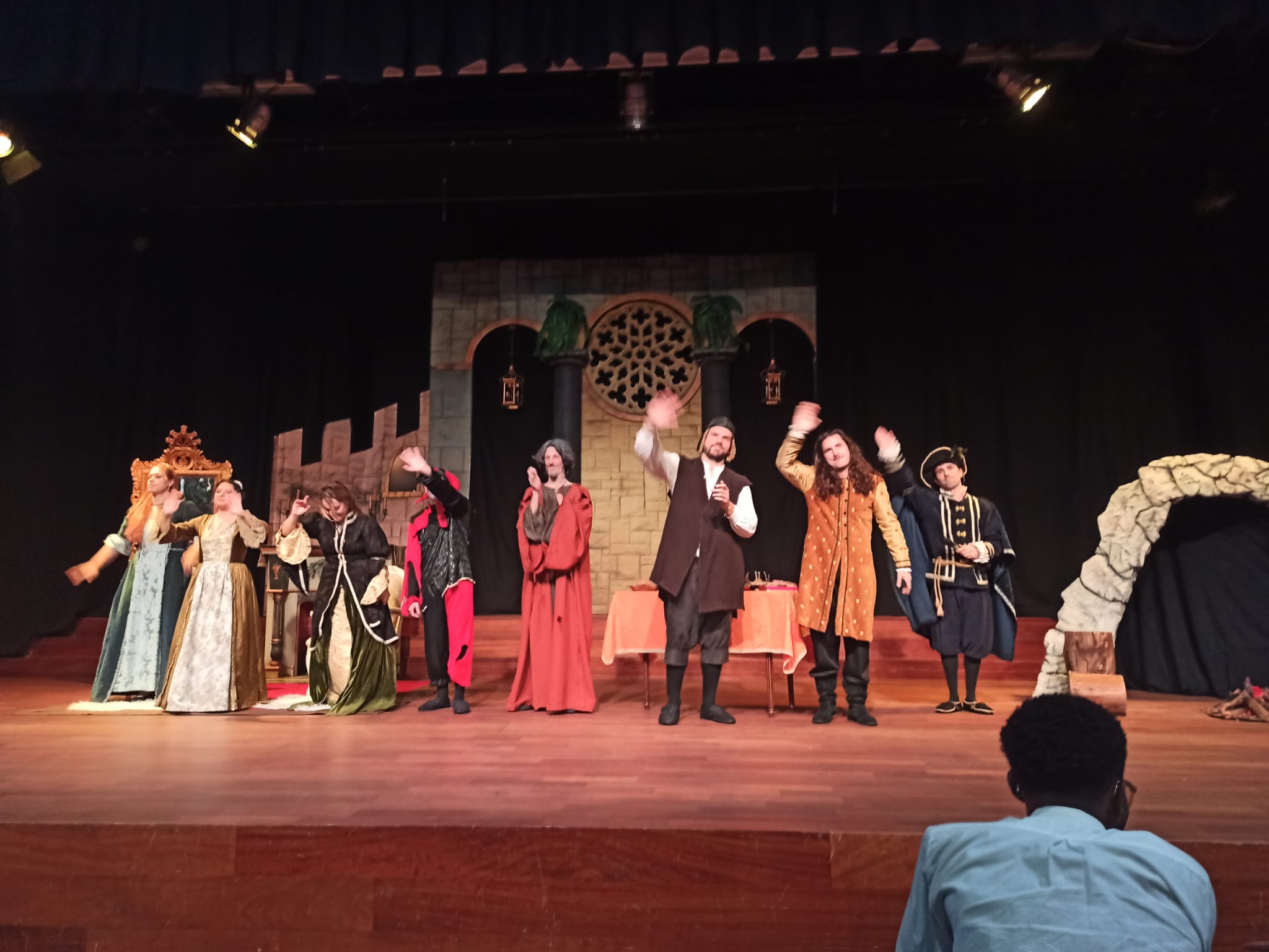 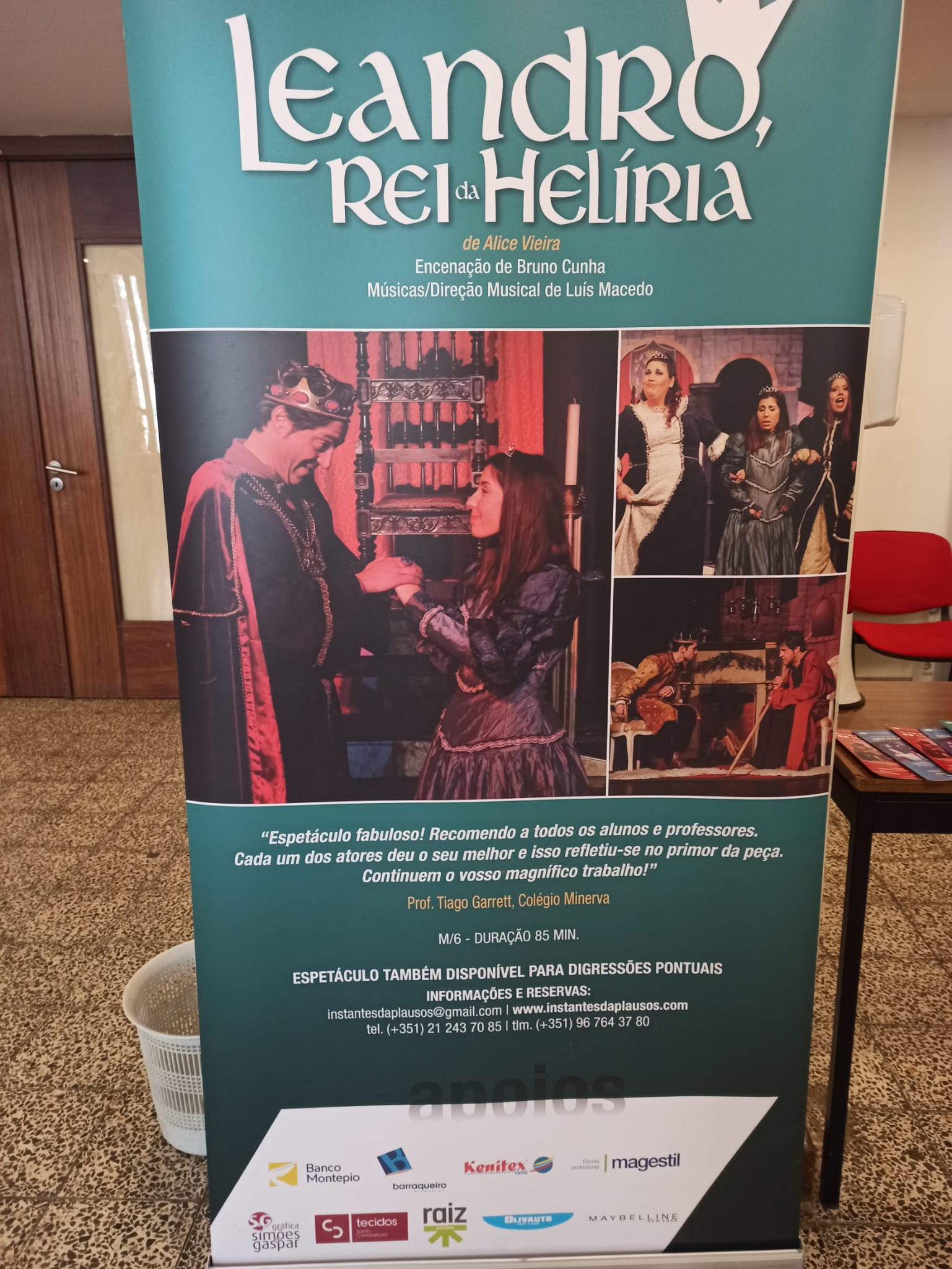 